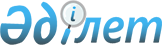 Солтүстік Қазақстан облысы Ғабит Мүсірепов атындағы ауданы Нежинка ауылдық округінің Ефимовка ауылының көшелерін қайта атау туралыСолтүстік Қазақстан облысы Ғабит Мүсірепов атындағы ауданның Нежинка ауылдық округі әкімінің 2022 жылғы 16 ақпандағы № 8 шешімі. Қазақстан Республикасының Әділет министрлігінде 2022 жылғы 23 ақпандағы № 26903 болып тіркелді
      "Қазақстан Республикасының әкімшілік-аумақтық құрылысы туралы" Қазақстан Республикасы Заңының 14-бабының 4) тармақшасына сәйкес, Ефимовка ауылы тұрғындарының пікірін ескере отырып және облыстық ономастика комиссиясының 2021 жылғы 16 сәуіріндегі қорытындысы негізінде ШЕШТІМ:
      1. Солтүстік Қазақстан облысы Ғабит Мүсірепов атындағы ауданының Нежинка ауылдық округінің Ефимовка ауылындағы келесі көшелер қайта аталсын:
      Комсомольская көшесін Шоқан Уәлиханов көшесіне;
      Советская көшесін Есіл көшесіне;
      Грейдерная көшесін Абай көшесіне.
      2. Осы шешімнің орындалуын бақылауды өзіме қалдырамын.
      3. Осы шешім оның алғашқы ресми жарияланған күнінен кейін күнтізбелік он күн өткен соң қолданысқа енгізіледі.
					© 2012. Қазақстан Республикасы Әділет министрлігінің «Қазақстан Республикасының Заңнама және құқықтық ақпарат институты» ШЖҚ РМК
				
      Нежинка ауылдық округінің әкімі 

М. Дюселеков
